ФНС напоминает о порядке получения льгот по имущественным налогам для физических лиц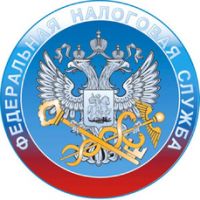 МИФНС России № 16 по Приморскому краю информирует, что для расчёта имущественных налогов органы используют информацию о соответствующих объектах налогообложения и правах на них, поступающую из регистрирующих органов. Для максимально корректного расчёта имущественных налогов физическим лицам необходимо сообщить о льготах, на которые они имеют право, в налоговые органы.В ряде случаев источником информации о правах на налоговые льготы являются только сами физические лица. Поэтому предоставить заявление о праве на льготу необходимо самим физлицам. Если право на льготу возникло до 2020 года и вы уже обращались с заявлением для её получения, повторно подавать заявление не нужно.Таким образом, заявить о своём праве на льготу необходимо физическим лицам, у которых это право возникло в 2020 году либо в том же году впервые был приобретён объект налогообложения, в отношении которого может быть заявлена льгота.